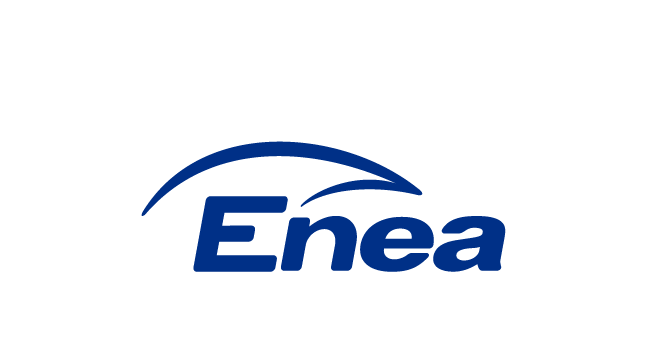 KOREKTA  nr 2do  ogłoszenia NZ/4100/1300008371/20na   Wykonanie dokumentacji projektowej   zasilania  elektrycznego oraz  dostawa, montaż i uruchomienie urządzeń klimatyzacyjnych w  budynkach  biurowych  i   pomieszczeniach technicznych w Enea Elektrownia  Połaniec S.A.Pkt VI.1 ogłoszenia  otrzymuje brzmienie:Wizja  lokalna    w  miejscu  planowanych prac  obowiązkowa .  Termin  wizji  należy  uzgodnić  z   Panem    Ryszardem   Chmielewskim  dane    w  ogłoszeniu . Planowaną wizję należy dokonać w dniach 10 do 23.03 2020r. Przekładamy termin  złożenia  ofert  na  25.03.2020 godz. 12.00ZatwierdzamZawada, dnia  16.03. 2020 r.Przewodniczący   Komisji  Przetargowej……………………………………..